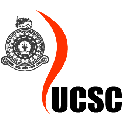 University of Colombo School of ComputingApplication for D.P.P. Samarasekera Peace Prize - 2020<<Name with initials>>Index No. : <<Degree Programme>>DateTable of Contents	Pg. No.Academic Excellence	………GPA 	………Class 	………Other Qualifications 	………Sports	………Inter - faculty    	………University of Colombo       	………National 	………Aesthetic / Cultural	………Internal Events	………External Events	………Leadership	………Internal Activities	………External Activities	………University / Community Service through	………UCSC and University Societies	………OtherSelf-evaluation on your eligibility for this award	………AnnexureCurriculum Vitae	………Documentary evidence of achievements / services	………Academic ExcellenceFinal GPA ClassOther Qualifications	Sports Inter - faculty    	University of Colombo        National 	Aesthetic / CulturalInternal Events            External Events                  LeadershipInternal Activities            External Activities                  	University / Community Service throughUCSC and University SocietiesOtherSelf-evaluation on your eligibility for this awardAnnexure I - Curriculum Vitae	Annexure II - Documentary evidence of achievements / services